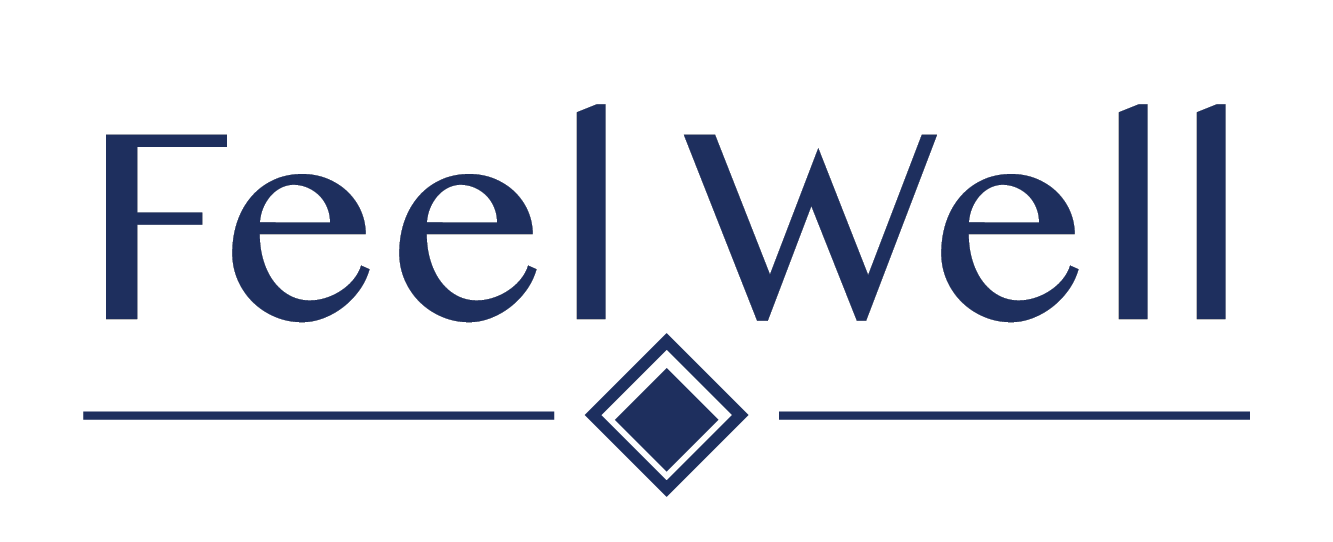 1343 Wantagh AvenueWantagh, New York 11793(516) 679-8299Skin Care Intake FormNAME: ______________________________________________________________________________________ADDRESS: ___________________________________________________________________________________DATE OF BIRTH: ________________________________     PHONE NUMBER: __________________________RECCOMENED BY: _____________________________       E-MAIL: __________________________________Would you like to receive text messages about upcoming appointments?  	YES			NOWould you like to receive e-mails? 					YES     			NOHave you ever had a facial before?					YES			NOIf yes, when was the last time? _______________________________________Have you ever been waxed before?					YES			NOIf yes, which areas & how would you describe your skin? ________________________________________(  ) Red Bumps 	(  ) Bruising   (  ) Bleeding    (  ) Entire Area Red   (  ) Sore/Tender   (  ) White PimplesHave you recently had any type of peel? 				YES			NODo you have any allergies?						YES			NOIf yes, please list: ______________________________________________________________________________How would you best describe your skin? _________________________________________________________Are you:   (  ) Pregnant     (  ) Diabetic     (  ) Hemophiliac     (  ) Anemic Are you taking any medications including birth control? 		YES			NOIf yes, what kind of medication? _________________________________________________________________Do you have any Moles, Warts, Skin Abrasions, Skin Irritations, or Skin Inflammations on your body?	YES			NOIf yes, where? _______________________________________________________________________________Have you had any coffee or alcohol within the last 30 minutes? 		YES			NOHave you been sun or salon tanning today?				YES			NOWhat skin care products are you using currently? ________________________________________________Do you give us consent to take before/after pictures for social media? 	YES			NO PLEASE READ THE FOLLOWING AND SIGN BELOW:I understand that this treatment is not a replacement for medical care and that no diagnosis will be made. I am responsible for paying for any appointment cancellation of less than 24 hours. If this office is submitting paperwork to my insurance carrier, I authorize that release of any medical or other information necessary to process an insurance claim. I authorize payment of medical benefits to the Licensed Massage Therapist or office as listed above, for services rendered. 